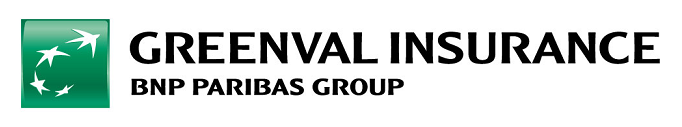 Tempos médios de regularização dos sinistros em 2022 - Danos Materiais(Informação disponibilizada nos termos do previsto no n.º 9 do artigo 33.º e no artigo 92.º)DANOS MATERIAIS – Danos próprios (Prazos em dias úteis, nos termos do previsto nos artigos 36.º e 43.º)DANOS MATERIAIS – Responsabilidade civil (obrigatório) (Prazos em dias úteis, nos termos do previsto nos artigos 36.º e 43.º)Tempos médios de regularização dos sinistros em 2021 - Danos Corporais(Informação disponibilizada nos termos do previsto no n.º 9 do artigo 33.º)DANOS CORPORAIS - Responsabilidade civil (obrigatório) (Prazos em dias corridos, nos termos do previsto no artigo 37.º, exceto o  P11, expresso em dias úteis, nos termos do previsto no artigo 43.º)DANOS CORPORAIS – Danos próprios (Prazos em dias corridos, nos termos do previsto no artigo 37.º, exceto o  P11, expresso em dias úteis, nos termos do previsto no artigo 43.º)Tempos médios de regularização dos sinistros em 2021 - Danos materiais com corporais(Informação disponibilizada nos termos do previsto no nº 9 do artigo 33º.)PRAZOSPRAZOSCom Declaração Amigável de Acidentes Automóvel (DAAA)(redução de prazos - alínea a) do nº 6 do artigo 36º)Com Declaração Amigável de Acidentes Automóvel (DAAA)(redução de prazos - alínea a) do nº 6 do artigo 36º)Com Declaração Amigável de Acidentes Automóvel (DAAA)(redução de prazos - alínea a) do nº 6 do artigo 36º)Com Declaração Amigável de Acidentes Automóvel (DAAA)(redução de prazos - alínea a) do nº 6 do artigo 36º)Com Declaração Amigável de Acidentes Automóvel (DAAA)(redução de prazos - alínea a) do nº 6 do artigo 36º)Sem Declaração Amigável de Acidentes Automóvel (DAAA)Sem Declaração Amigável de Acidentes Automóvel (DAAA)Sem Declaração Amigável de Acidentes Automóvel (DAAA)Sem Declaração Amigável de Acidentes Automóvel (DAAA)Sem Declaração Amigável de Acidentes Automóvel (DAAA)PRAZOSPRAZOSNº de CasosTempo MédioNº de Casos JustificadosTempo médio dos casos justificadosPrazo LegalNº de CasosTempo MédioNº de Casos JustificadosTempo médio dos casos justificadosPrazo LegalP1Primeiro contacto da empresa de seguros633100212561002P2Conclusão das peritagens - Sem desmontagem0000400008P2Conclusão das peritagens - Com desmontagem00006000012P3Disponibilização dos relatórios de peritagem0000200004P4Comunicação da assunção ou não da responsabilidade63310015125610030P5Comunicação da decisão final0000200002P6Último pagamento da indemnização0000800008N.º de sinistros com prazos suspensos (investigação por fraude)1PRAZOSPRAZOSCom Declaração Amigável de Acidentes Automóvel (DAAA)(redução de prazos - alínea a) do nº 6 do artigo 36º)Com Declaração Amigável de Acidentes Automóvel (DAAA)(redução de prazos - alínea a) do nº 6 do artigo 36º)Com Declaração Amigável de Acidentes Automóvel (DAAA)(redução de prazos - alínea a) do nº 6 do artigo 36º)Com Declaração Amigável de Acidentes Automóvel (DAAA)(redução de prazos - alínea a) do nº 6 do artigo 36º)Com Declaração Amigável de Acidentes Automóvel (DAAA)(redução de prazos - alínea a) do nº 6 do artigo 36º)Sem Declaração Amigável de Acidentes Automóvel (DAAA)Sem Declaração Amigável de Acidentes Automóvel (DAAA)Sem Declaração Amigável de Acidentes Automóvel (DAAA)Sem Declaração Amigável de Acidentes Automóvel (DAAA)Sem Declaração Amigável de Acidentes Automóvel (DAAA)PRAZOSPRAZOSNº de CasosTempo MédioNº de Casos JustificadosTempo médio dos casos justificadosPrazo LegalNº de CasosTempo MédioNº de Casos JustificadosTempo médio dos casos justificadosPrazo LegalP1Primeiro contacto da empresa de seguros74610024391       002P2Conclusão das peritagens - Sem desmontagem3600041480008P2Conclusão das peritagens - Com desmontagem12100626              622412P3Disponibilização dos relatórios de peritagem4811921760004P4Comunicação da assunção ou não da responsabilidade7462001543930030P5Comunicação da decisão final0000200002P6Último pagamento da indemnização7346           38.584028.92250.48N.º de sinistros com prazos suspensos (investigação por fraude)1PRAZOSPRAZOSPRAZOSPRAZOSNº de CasosTempo MédioNº de Casos JustificadosTempo médio dos casos justificadosPrazo LegalP7Informação sobre a necessidade de proceder a exame de avaliação do dano corporal000020P8Disponibilização do relatório do exame de avaliação corporal000010P9Comunicação da assunção ou não da responsabilidade - Danos Corporais000045P10Comunicação da assunção da responsabilidade consolidada000015P11Último pagamento da indemnização - Danos corporais00008N.º de sinistros com prazos suspensos (investigação por fraude)0PRAZOSPRAZOSPRAZOSPRAZOSNº de CasosTempo MédioNº de Casos JustificadosTempo médio dos casos justificadosPrazo LegalP7Informação sobre a necessidade de proceder a exame de avaliação do dano corporal000020P8Disponibilização do relatório do exame de avaliação corporal000010P9Comunicação da assunção ou não da responsabilidade - Danos Corporais000045P10Comunicação da assunção da responsabilidade consolidada000015P11Último pagamento da indemnização - Danos corporais00008N.º de sinistros com prazos suspensos (investigação por fraude)0DANOS MATERIAIS COM CORPORAIS – Responsabilidade civil (obrigatório) (prazos em dias úteis, nos termos do previsto nos artigos 36.º e 43.º)DANOS MATERIAIS COM CORPORAIS – Responsabilidade civil (obrigatório) (prazos em dias úteis, nos termos do previsto nos artigos 36.º e 43.º)DANOS MATERIAIS COM CORPORAIS – Responsabilidade civil (obrigatório) (prazos em dias úteis, nos termos do previsto nos artigos 36.º e 43.º)DANOS MATERIAIS COM CORPORAIS – Responsabilidade civil (obrigatório) (prazos em dias úteis, nos termos do previsto nos artigos 36.º e 43.º)DANOS MATERIAIS COM CORPORAIS – Responsabilidade civil (obrigatório) (prazos em dias úteis, nos termos do previsto nos artigos 36.º e 43.º)DANOS MATERIAIS COM CORPORAIS – Responsabilidade civil (obrigatório) (prazos em dias úteis, nos termos do previsto nos artigos 36.º e 43.º)DANOS MATERIAIS COM CORPORAIS – Responsabilidade civil (obrigatório) (prazos em dias úteis, nos termos do previsto nos artigos 36.º e 43.º)DANOS MATERIAIS COM CORPORAIS – Responsabilidade civil (obrigatório) (prazos em dias úteis, nos termos do previsto nos artigos 36.º e 43.º)DANOS MATERIAIS COM CORPORAIS – Responsabilidade civil (obrigatório) (prazos em dias úteis, nos termos do previsto nos artigos 36.º e 43.º)DANOS MATERIAIS COM CORPORAIS – Responsabilidade civil (obrigatório) (prazos em dias úteis, nos termos do previsto nos artigos 36.º e 43.º)DANOS MATERIAIS COM CORPORAIS – Responsabilidade civil (obrigatório) (prazos em dias úteis, nos termos do previsto nos artigos 36.º e 43.º)DANOS MATERIAIS COM CORPORAIS – Responsabilidade civil (obrigatório) (prazos em dias úteis, nos termos do previsto nos artigos 36.º e 43.º)PRAZOSPRAZOSCom Declaração Amigável de Acidentes Automóvel (DAAA)(redução de prazos - alínea a) do nº 6 do artigo 36º)Com Declaração Amigável de Acidentes Automóvel (DAAA)(redução de prazos - alínea a) do nº 6 do artigo 36º)Com Declaração Amigável de Acidentes Automóvel (DAAA)(redução de prazos - alínea a) do nº 6 do artigo 36º)Com Declaração Amigável de Acidentes Automóvel (DAAA)(redução de prazos - alínea a) do nº 6 do artigo 36º)Com Declaração Amigável de Acidentes Automóvel (DAAA)(redução de prazos - alínea a) do nº 6 do artigo 36º)Sem Declaração Amigável de Acidentes Automóvel (DAAA)Sem Declaração Amigável de Acidentes Automóvel (DAAA)Sem Declaração Amigável de Acidentes Automóvel (DAAA)Sem Declaração Amigável de Acidentes Automóvel (DAAA)Sem Declaração Amigável de Acidentes Automóvel (DAAA)PRAZOSPRAZOSNº de CasosTempo MédioNº de Casos JustificadosTempo médio dos casos justificadosPrazo LegalNº de CasosTempo MédioNº de Casos JustificadosTempo médio dos casos justificadosPrazo LegalP12Primeiro contacto para obtenção de autorização para regularização dos danos materiais00002111002P13Contato para marcação de peritagens00002112002P14Conclusão das peritagens - Sem desmontagem00004100008P14Conclusão das peritagens - Com desmontagem00006100012P15Disponibilização dos relatórios de peritagem00002110004P16Comunicação da assunção ou não da responsabilidade00001511160030P17Comunicação da decisão final após informação adicional pelo tomador/segurado0000200002P18Último pagamento da indemnização - Danos materiais0000820008N.º de sinistros com prazos suspensos (investigação por fraude)0DANOS MATERIAIS COM CORPORAIS – Danos próprios (Prazos em dias úteis, nos termos do previsto nos artigos 36.º e 43.º)DANOS MATERIAIS COM CORPORAIS – Danos próprios (Prazos em dias úteis, nos termos do previsto nos artigos 36.º e 43.º)DANOS MATERIAIS COM CORPORAIS – Danos próprios (Prazos em dias úteis, nos termos do previsto nos artigos 36.º e 43.º)DANOS MATERIAIS COM CORPORAIS – Danos próprios (Prazos em dias úteis, nos termos do previsto nos artigos 36.º e 43.º)DANOS MATERIAIS COM CORPORAIS – Danos próprios (Prazos em dias úteis, nos termos do previsto nos artigos 36.º e 43.º)DANOS MATERIAIS COM CORPORAIS – Danos próprios (Prazos em dias úteis, nos termos do previsto nos artigos 36.º e 43.º)DANOS MATERIAIS COM CORPORAIS – Danos próprios (Prazos em dias úteis, nos termos do previsto nos artigos 36.º e 43.º)DANOS MATERIAIS COM CORPORAIS – Danos próprios (Prazos em dias úteis, nos termos do previsto nos artigos 36.º e 43.º)DANOS MATERIAIS COM CORPORAIS – Danos próprios (Prazos em dias úteis, nos termos do previsto nos artigos 36.º e 43.º)DANOS MATERIAIS COM CORPORAIS – Danos próprios (Prazos em dias úteis, nos termos do previsto nos artigos 36.º e 43.º)DANOS MATERIAIS COM CORPORAIS – Danos próprios (Prazos em dias úteis, nos termos do previsto nos artigos 36.º e 43.º)DANOS MATERIAIS COM CORPORAIS – Danos próprios (Prazos em dias úteis, nos termos do previsto nos artigos 36.º e 43.º)PRAZOSPRAZOSCom Declaração Amigável de Acidentes Automóvel (DAAA)(redução de prazos - alínea a) do nº 6 do artigo 36º)Com Declaração Amigável de Acidentes Automóvel (DAAA)(redução de prazos - alínea a) do nº 6 do artigo 36º)Com Declaração Amigável de Acidentes Automóvel (DAAA)(redução de prazos - alínea a) do nº 6 do artigo 36º)Com Declaração Amigável de Acidentes Automóvel (DAAA)(redução de prazos - alínea a) do nº 6 do artigo 36º)Com Declaração Amigável de Acidentes Automóvel (DAAA)(redução de prazos - alínea a) do nº 6 do artigo 36º)Sem Declaração Amigável de Acidentes Automóvel (DAAA)Sem Declaração Amigável de Acidentes Automóvel (DAAA)Sem Declaração Amigável de Acidentes Automóvel (DAAA)Sem Declaração Amigável de Acidentes Automóvel (DAAA)Sem Declaração Amigável de Acidentes Automóvel (DAAA)PRAZOSPRAZOSNº de CasosTempo MédioNº de Casos JustificadosTempo médio dos casos justificadosPrazo LegalNº de CasosTempo MédioNº de Casos JustificadosTempo médio dos casos justificadosPrazo LegalP12Primeiro contacto para obtenção de autorização para regularização dos danos materiais0000200002P13Contato para marcação de peritagens0000200002P14Conclusão das peritagens - Sem desmontagem0000460008P14Conclusão das peritagens - Com desmontagem00006000012P15Disponibilização dos relatórios de peritagem0000200004P16Comunicação da assunção ou não da responsabilidade000015000030P17Comunicação da decisão final após informação adicional pelo tomador/segurado0000200002P18Último pagamento da indemnização - Danos materiais0000800008N.º de sinistros com prazos suspensos (investigação por fraude)0